    SECRETARIA DE ESTADO DA EDUCAÇÃO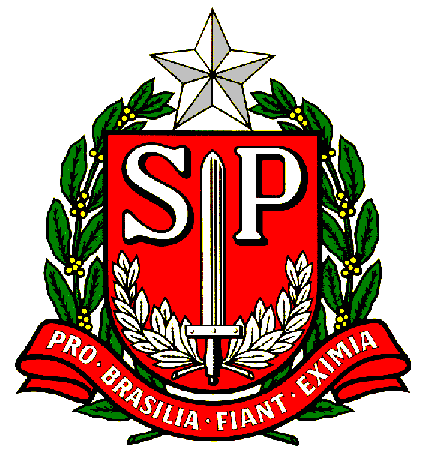        DIRETORIA DE ENSINO - REGIÃO DE ANDRADINARua Regente Feijó, 2160 – Vila Mineira – ANDRADINA/SPCEP: 16.901 908 – Fone/Fax (018) 3702-1400E-mail: deand@educacao.sp.gov.brSite. http://deandradina.educacao.sp.gov.brPrograma Ensino IntegralEdital de Atribuição de VagasAlocação - 2022A Dirigente Regional de Ensino – Diretoria de Ensino Região de Andradina, no uso de suas atribuições legais, torna pública a sessão de Atribuição de Vagas de Professores para atuar no Programa de Ensino Integral no ano de 2022, somente aos candidatos credenciados, que ainda não tiveram uma vaga alocada e conforme a classificação de Processo do Credenciamento do Programa de Ensino Integral – 2022. Segue cronograma abaixo:Terça- Feira - 11/01/2022Início às 9hDocentes Faixa II – Titulares de Cargo, Categoria F Docentes Faixa III (outra Diretoria de Ensino) – Titulares de Cargo e Categoria F Docentes Faixa II – Categoria ODocentes Faixa III (outra Diretoria de Ensino) – Categoria OLOCAL: Os professores interessados, deverão acessar no dia e horário da atribuição das vagas o link  abaixo para participar da atribuição.https://teams.microsoft.com/l/meetup-join/19%3ameeting_Yjk2NjM4MzMtZmE1ZS00NGM1LWE3ZDQtNDJiOTZiNGEwMDA0%40thread.v2/0?context=%7b%22Tid%22%3a%2216b87798-4517-442c-9200-ce1cca93259c%22%2c%22Oid%22%3a%221d7d249d-51eb-452f-aa9a-1d9d94bb5ece%22%7dA relação de vagas estará publicada no site da Diretoria Regional de Ensino de Andradina, a partir das 12h do dia 07/01/2022:https://deandradina.educacao.sp.gov.br/editais2018/ Andradina, 27 de dezembro de 2021.Atenciosamente,Comissão de Credenciamento do Programa de Ensino Integral – 2021.Renata de OliveiraSilvana Margarete Cortelasse da Silva BenvenutoSelênia Silvia Witter de MeloDirigente Regional de Ensino